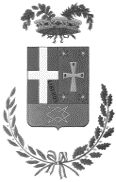 PROVINCIA DI COMOSETTORE TUTELA AMBIENTALE E PIANIFICAZIONE DEL TERRITORIOVia Borgovico n. 148 - 22100 COMO - Tel. 031.230.367 ISTANZA DI AUTORIZZAZIONE ALLO SCARICO DI ACQUE REFLUE URBANE:RETI METEORICHEIl Servizio Tutela Acque e Suolo – Ufficio Acque della Provincia di Como rilascia le autorizzazioni allo scarico di acque reflue urbane (impianti di depurazione e reti fognarie, comprese le reti meteoriche).L’autorizzazione è rilasciata, a seguito della presentazione di idonea domanda da parte dell’interessato (Titolare dello scarico), corredata della documentazione tecnica richiesta. La trasmissione delle istanze deve essere effettuata come segue:Trasmissione di una copia telematica firmata digitalmente (tutti i documenti dovranno essere sottoscritti digitalmente) tramite PEC all’indirizzo: protocollo.elettronico@pec.provincia.como.itNon sono procedibili istanze trasmesse con modalità differenti.Spese istruttorie:BonificoDovrà essere effettuato un bonifico intestato a:Provincia di Como - Via Borgovico 148 - 22100 COMO      			         Codice Fiscale: 80004650133
                                   Partita IVA: 00606750131con le seguenti modalità:Enti Pubblici: Girofondi Banca d’Italia Conto 0060107 Indicare nella causale: “Provincia di Como – Settore Tutela Ambientale e Pianificazione del Territorio – Servizio Tesoreria   Rimborso delle spese di istruttoria - Servizio Tutela Acque e Suolo – Ufficio Acque”.Pagamento elettronicoDovrà essere effettuato on-line sul sito della Provincia di Como alla voce PagoPa, dal seguente link: PagoPA - Provincia di ComoLa somma da versare è pari a dove S è la somma del numero degli scarichi in ambiente provenienti dalle reti meteoriche.PRESENTAZIONE NUOVA ISTANZA:Dovranno essere compilate tutte le schede e trasmessi i relativi allegati;PRESENTAZIONE ISTANZA DI RINNOVO:QUALORA NON SIANO INTERVENUTE MODIFICHE:Dovrà essere inviato il frontespizio della domanda unitamente all’APPENDICE A e alla planimetria.QUALORA SIANO INTEVENUTE MODIFICHE:Qualora dalla data della precedente istanza siano intervenute modifiche dovrà essere inoltrata la planimetria aggiornata, ALLEGATO 2 e dovrà essere compilato l’ALLEGATO 3. Per informazioni: Il Servizio Tutela Acque e Suolo - Ufficio Acque - riceve su appuntamento, contattando il numero 031/230.301-460.Alla PROVINCIA DI COMOSettore Tutela Ambientale e Pianificazione del TerritorioServizio Tutela Acque e SuoloUfficio Acque	OGGETTO:	DOMANDA DI AUTORIZZAZIONE ALLO SCARICO DI ACQUE REFLUE URBANE PROVENIENTI DALLE RETI METEORICHE DEL COMUNE DI      . Il/La sottoscritto/a        (nome e cognome) Codice Fiscale      nat      a       (Prov.      ) il      residente in Comune di       (Prov.      ) in       n°       Frazione/Località       cap      in qualità di      del Comune/Società di gestione (Ragione sociale)       P.IVA./Codice Fiscale      Sede legale in       (Prov.      )Via       n°      Frazione/Località       cap      Tel.      /      e-mail      @     PEC      @     che si configura quale titolare degli scarichi oggetto della presente domandaCHIEDEa codesta Amministrazione il: rilascio dell’autorizzazione allo scarico; rinnovo dell’autorizzazione e contestualmente: dichiara che non sono intervenute modifiche rispetto a quanto autorizzato con provvedimento/i n°      *; dichiara che sono intervenute modifiche rispetto a quanto autorizzato con provvedimento/i n°      **;ai sensi del Decreto Legislativo 3 aprile 2006 n.152 e s.m.i. e del Regolamento Regionale 6/2019, per lo scarico delle reti meteoriche come nel seguito descritte:n.       scarichi terminali provenienti da reti di raccolta delle acque meteoriche;predisponendo, per ciascuno scarico, la relativa scheda tecnica:Allo scopo, dichiarando di essere a conoscenza delle normative di cui al D.Lgs 152/2006, della Legge Regionale 26/2003 e del Regolamento Regionale 6/2019, oltre a quelle normative non specificate, sostitutive, integrative e collaterali, allega la documentazione di rito necessaria costituita da:Dati di identificazione degli scarichiElaborati cartograficiRelazione tecnica corredata di n.       schede tecniche “T”.Qualora la documentazione richiesta sia già in possesso della Provincia di Como, dovrà essere compilato ed allegato il modello di cui all’Appendice A, tale dichiarazione è da intendersi da trasmettere a partire dal 1° rinnovo successivo all’autorizzazione rilasciata ai sensi del Regolamento Regionale 6/2019.Si specifica che tutte le relazioni e gli elaborati tecnici e cartografici, anche parziali, devono essere datati e firmati da professionisti abilitati nelle specifiche materie.Data                                                                    Firma digitaleReferente della praticaNome       Cognome      Qualifica      tel.      /      e-mail      @     Data     			Firma digitaleTRATTAMENTO DEI DATI PERSONALIIl/La sottoscritto/a dichiara di essere informato/a che, ai sensi e per gli effetti del Regolamento Europeo 2016/679 e s.m.i., i dati personali contenuti nella presente comunicazione sono di natura obbligatoria e potranno essere trattati da parte della Pubblica Amministrazione procedente e da altri soggetti coinvolti nell’ambito del procedimento per il quale sono stati richiesti, con i limiti stabiliti dal predetto Regolamento. Il Titolare del trattamento è la Provincia di Como.Data                                                                    Firma digitaleAPPENDICE ADOCUMENTAZIONE GIA’ IN POSSESSO DELL’AMMINISTRAZIONE PROVINCIALEIl/La sottoscritto/a        (nome e cognome) Codice Fiscale      nat      a       (Prov.      ) il      residente in Comune di       (Prov.      ) in       n°       Frazione/Località       cap      in relazione all’istanza di autorizzazione allo scarico di acque reflueD I C H I A R Aai sensi e per gli effetti di cui all’art. 18, comma 2, della Legge n. 241 del 1990 e dell’art. 43 del D.P.R. 28.12.00 n. 445, che la seguente documentazione, necessaria al fine di dare seguito al procedimento medesimo, è già in possesso della Provincia di Como:Luogo e data:      	Il dichiarante      ALLEGATO 1 – Dati identificativi degli scarichiData      										Firma digitale ALLEGATO 2 – Elaborati cartograficiPlanimetria in scala adeguata, aggiornata al reale stato di fatto, sulla quale siano individuati in modo chiaro ed immediato:il tracciato di tutte le reti meteoriche con numerazione come riportata nell’Allegato 1. Vanno riportati eventuali collettori intercomunali. Deve essere evidenziata la direzione di flusso dei liquami lungo le reti;i corpi idrici superficiali ricettori degli scarichi con codifica ove presente (strato informativo “Reticolo idrografico unificato” - http://www.geoportale.regione.lombardia.it) ed i punti di scarico con numerazione riportata in Allegato 1.ALLEGATO 3 - Relazione e schede tecnicheIllustrare le caratteristiche tecniche e dimensionali degli elementi da cui deriva lo scarico da autorizzare, desunte dai progetti in base ai quali essi sono stati realizzati, evidenziando le conformità, le inadeguatezze e le carenze riscontrate rispetto ai requisiti dal D.Lgs. 152/2006, dei Regolamenti Regionali e del Programma di Tutela ed Uso delle Acque.Compilare altresì le seguenti schede tecniche allegando i rispettivi elaborati tecnici:Scheda “T” scarichi fognatura bianca.SCHEDA “T”Scarichi di fognatura biancaN° identificativo scarico (da tabella Allegato 1)      Tipologia acque immesse: meteoriche di dilavamento; fontane pubbliche;superi dell’acquedotto comunale;scarico dello sfioratore di piena n. identificativo (da tabella Allegato 1)      altro      Presenza pozzetto d'ispezione: 	 No 		 SìLe acque scaricate sono recapitate in: Corso d’acqua superficiale:Codice e denominazione cis       Soggetto ad asciutta:    	 No		 Sì, per n.       giorni/annoIn sponda:			 destra (dx)  sinistra (sx)       immerso:    			 No 		 SìIn caso di scarico già autorizzato:Autorizzazione idraulica allo scaricoEnte preposto al rilascio:      Estremi autorizzazione:      Data scadenza autorizzazione [gg/mm/aaaa]:       Suolo / strati superficiali del sottosuoloQuota del livello della falda freatica rispetto al piano campagna       [m]Distanza dal più vicino corpo idrico superficiale idoneo a ricevere lo scarico       [m]Lo scarico è esterno all'area di rispetto delle fonti di approvvigionamento destinate al consumo umano (art. 94 del D.Lgs. 152/2006 ): 	 No 		 SìNote informativeAi sensi dell'art. 38 del DPR 445 del 28.12.2000, l'istanza e/o le dichiarazioni rese ai sensi degli artt. 46 e 47 del medesimo DPR 445/00 sono inviate per via telematica unitamente a copia fotostatica non autenticata di un documento d'identità del sottoscrittore. L'istanza inviata per via telematica è valida se sottoscritta mediante la firma digitale o quando il sottoscrittore è identificato dal sistema informatico con l'uso della carta d'identità elettronica.Le dichiarazioni sostitutive rese ai sensi degli artt. 46 e 47 del DPR 445/00 sono considerate come fatte a pubblico ufficiale e pertanto, qualora dai controlli effettuati ai sensi degli artt. 71 e segg. del DPR 445/00, emerga la non veridicità del contenuto delle dichiarazioni:il dichiarante decade dai benefici eventualmente conseguenti al provvedimento emanato sulla base delle dichiarazioni non veritiere, previa adozione di apposito provvedimento;il nominativo del dichiarante, poiché il rilascio di dichiarazioni mendaci o false è punito ai sensi del codice penale e delle leggi speciali in materia, sarà segnalato - unitamente agli atti - alla competente Procura della Repubblica.Indicare la documentazioneN° identificativo rete Denominazione rete N° identificativo scaricoISTAT e nome Comune di ubicazione scaricoCoordinate scaricoUTM – WGS84 –Fuso 32NCoordinate scaricoUTM – WGS84 –Fuso 32NTipo manufatto che origina lo scaricoTipo recapitoscaricoN° identificativo rete Denominazione rete N° identificativo scaricoISTAT e nome Comune di ubicazione scaricoXYTipo manufatto che origina lo scaricoTipo recapitoscaricoNumeroTestoNumeriNumero[6]Numero [6,4]Numero [7,4]Testo [1]Testo [1]